  5. teden6. razred (14. april – 17. april 2020)  slovenščinaDragi šestošolec, šestošolka!NI ČASA ZA DOLGČAS! Pa še res je! Tako je naslovljena tudi 16. enota v delovnem zvezku 2. Reševanje nalog bo prav sproščujoče in še aktivno za povrh. Kako in kaj, pa v nadaljevanju.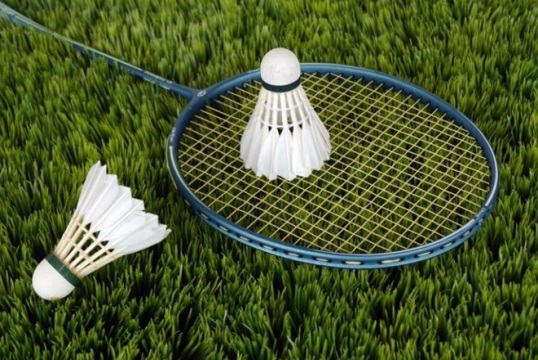 torek, 14. april:   1. Najprej v mislih odgovori na vprašanja 1. naloge (str. 34).                              2. Na www.iRokus.si  si oglej posnetek. Če še nisi prijavljen/a na dostop do                                Rokusovih i-učbenikov, to naredite sedaj. Kodo do dostopa imaš v                                 delovnem zvezku. Naj ti pomagajo starši. Če ne bo šlo, mi sporoči.                             3. Reši naloge 3., 4., 5. in 6.sreda, 15. april :   1. Reši nalogo 8 (str. 36)                            2. Ustno reši nalogi 9. in 10.                           3. Pripravi se na reševanje 11. naloge. Jutri boš opis izbranega športa                                poslal/a učiteljici.četrtek, 16. april:   Izbral/a si šport in danes ga vzorno, a na kratko opiši in opis še danes pošlji                              na naslov:                              6. a: mzmagaj@gmail.com                              6. b: mirjam.lapanja1@guest.arnes.si Uspešno delo ti želim in vse dobro!